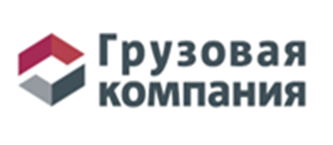 Извещение о внесении изменений в конкурсную документацию        ООО «Грузовая компания» извещает, что в конкурсную документацию на открытый конкурс № ОК-4/2020 «На право заключения договора на предоставление в аренду для нужд ООО «Грузовая компания» внесены изменения, Документация с учетом изменений в редакции 2 размещена на сайте ООО «Грузовая компания» www.gruzovaya.com в разделе «о компании/тендеры».